Математика.   4  классТема: Вычитание с переходом через разряд.Вспомним таблицу умножения.2*3=                        4*5=             6*9=                                                              6*3=                        7*2=             8*7=- Открой тетрадь, запиши число, классная работа.- Реши примеры устно, запиши только ответы в строчку.2. Ребята, вспомним,   приём  как правильно надо   вычитать  двузначные числа  с переходом через разряд на примере  82-37.                                     Запишите это  выражение в столбик    и решите  его.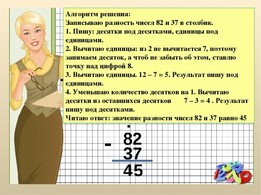 3.Открой учебник на странице 109;                                                                                                         -Найди задачу № 22 (1).                                                                                                                  -Прочти задачу.                                                                                                                              - О чём эта задача?                                                                                                                      - Какие главные слова ты выбрал для записи краткой записи?                                                                                          Всего -75 м                                                                                                                          Первый раз подмёл – 20 м                                                                                                      Второй раз подмёл – 36 м                                                                                                       Осталось - ?                                                                                                                                  - Подумай если дворник подмёл дорожку, значит грязной дорожки стало меньше или больше?                                                                                                                    -Дорожка   грязной  стала  меньше.	                                                                                    - Значит, первое действие будет вычитание.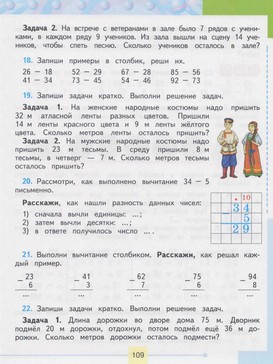 1) 75-20= 55 ( м)- осталось подмести                                                                   -Но мы знаем, что дворник подмёл ещё 36 метров дорожки.- Дорожки стало ещё меньше.- Значит, из оставшихся метров нужно вычесть 36 м.2) 55-36=19(м) – осталось подмести.-Мы ответили на вопрос задачи, запишем ответ; помним, чтобы записать правильно ответ нужно прочитать вопрос.- Сколько метров дорожки осталось подмести?- Вместо слова сколько запишем число 19, остальное списывает как написано в вопросе. Ответ : 19 метров дорожки осталось подмести.Реши самостоятельно задачу на странице 110 № 22 (2).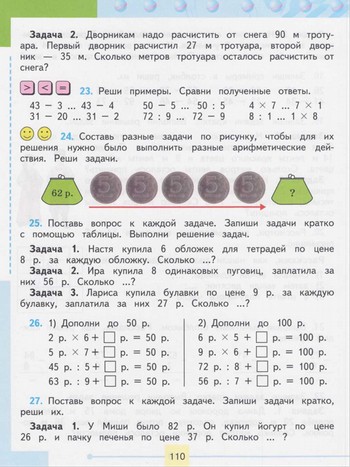 